LIONS DISTRICT 5 SKS                            SASKATCHEWAN, CANADA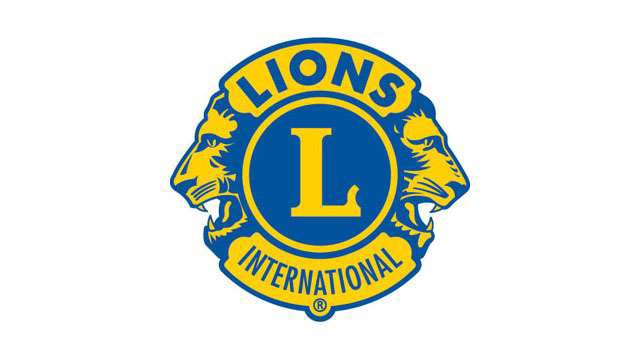      The International Association of Lions ClubsCONSTITUTIONBY-LAWSPOLICY AND PROCEDURES(Updated February, 2024)Lions Clubs InternationalCODE OF ETHICSTO SHOW my faith in the worthiness of my vocation by industrious application to the end that I may merit a reputation for quality of service.TO SEEK success and to demand all fair remuneration or profit as my just due, but to accept no profit or success at the price of my own self-respect lost because of unfair advantage taken or because of questionable act ion on my part.TO REMEMBER that in building up my own business it is not necessary to tear down another’s; to be loyal to my clients or customers and true to myself.WHENEVER a doubt arises as to the right or ethics of my position or action towards others, to resolve such doubt against myself.TO HOLD friendship as an end and not a means. To hold that true friendship exists not on account of the service performed by one to another, but that true friendship demands nothing but accepts service in the spirit in which it is given.ALWAYS to bear in mind my obligations as a citizen to my nation, my state and my community, and to give them my unswerving loyalty in word, act and deed. To give them freely of my time, labor, and means.TO AID others by giving my sympathy to those in distress, my aid to the weak, and my substance to the needy.TO BE CAREFUL with my criticism and liberal with my praise; to build up and not destroy.Lions Clubs InternationalPURPOSESTO ORGANIZE, charter and supervise service clubs to be knows as Lions clubs.TO COORDINATE the activities and standardize the administration of Lions clubs.TO CREATE and foster a spirit of understanding among the peoples of the world.TO PROMOTE the principles of good government and good citizenship.TO TAKE an active interest in the civic, cultural, social and moral welfare of the community.TO UNITE the clubs in the bonds of friendship, good fellowship and mutual understanding.TO PROVIDE a forum for the open discussion of all matters of public interest; provided, however, that partisan politics and sectarian religion shall not be debated by club members.TO ENCOURAGE service-minded people to serve their community without personal financial reward, and to encourage efficiency and promote high ethical standards in commerce, industry, professions, public works and private endeavors.VISION STATEMENTTO BE the global leader in community and humanitarian service.MISSION STATEMENTTO EMPOWER   Lions clubs, volunteers and partners to improve health and well-being, strengthen communities, and support those in need through humanitarian service and grants that impact lives globally, and encourage peace and international understanding.CONSTITUTIONARTICLE I – Name 	 11ARTICLE II – Purposes 	 11ARTICLE III – Membership 	 11ARTICLE IV – Emblem, Colors, Slogan and MottoSEC. 1 – Emblem 	 12SEC. 2 – Use of Name and Emblem	 12SEC. 3 – Colors 	 12SEC. 4 – Slogan 	 12SEC. 5 – Motto 	 12ARTICLE V – Supremacy 	 12ARTICLE VI – Officers and District CabinetSEC. 1 – Officers 	 13SEC. 2 – District Cabinet 	 13SEC. 3 – Election/Appointment of District Cabinet 	 13SEC. 4 – Removal 	 13ARTICLE VII – District ConventionSEC. 1 – Time and Place 	 14SEC. 2 – Club Delegate Formula 	 14SEC. 3 – Quorum 	 14SEC. 4 – Special Convention 	 14ARTICLE VIII – District Dispute Resolution Procedure ………………………….. 15ARTICLE IX – AmendmentsSEC. 1 – Amending Procedure 	 15SEC. 2 – Automatic Update 	 15SEC. 3 – Notice 	 15SEC. 4 – Effective Date 	 15BYLAWSARTICLE I – Nominations and Endorsement Third Vice President and International Director NomineesSEC. 1 – Endorsement Procedure 	 16SEC. 2 – Nomination 	 16SEC. 3 – Seconding Speech 	 16SEC. 4 – Vote 	 16SEC. 5 – Certification of Endorsement 	 16SEC. 6 – Validity 	 17ARTICLE II – District Nominations, Elections and AppointmentsSEC. 1 – Nominating Committee 	 17SEC. 2 – District Governor Election Procedure 	 17SEC. 3 – First and Second Vice District Governor Election Procedures 	 17SEC. 4 – Ballot 	 17SEC. 5 – District Governor Vacancy 	 18SEC. 6 – First and Second Vice District Governors and Other Vacancies 	 18SEC. 7 – Region/Zone Chairperson Qualifications 	 19SEC. 8 – Appointment/Election of Region/Zone Chairperson 	 19SEC. 9 – Region/Zone Chairperson Vacancy 	 19ARTICLE III – Duties of District Officers/CabinetSEC. 1 – District Governor …………………………………………………………….. 20SEC. 2 – First Vice District Governor 	 21SEC. 3 – Second Vice District Governor 	 21SEC. 4 – Cabinet Secretary – Treasurer ………………………………………………... 22SEC. 5 – Global Service Team (GST) District Coordinator 	 23SEC. 6 – Global Membership Team (GMT) District Coordinator 	 23SEC. 7 – Global Leadership Team (GLT) District Coordinator 	 24SEC. 8 – Global Extension Team Coordinator ………………………………………… 24SEC. 9 – District Marketing Chairperson ……………………………………………… 24SEC. 10 – LCIF District Coordinator 	 25SEC. 11 – Leo/Leo-Lion Cabinet Liaison ……………………………………………… 25SEC. 12  – Region Chairperson 	 26SEC. 13 – Zone Chairperson 	 26SEC. 14 – District Governor’s Cabinet 	 27SEC. 15 – Sergeant-at-Arms 	 27ARTICLE IV – District CommitteesSEC. 1 – District Governor’s Advisory Committee 	 27SEC. 2 – District Global Action Team 	 28SEC. 3 – District Governor’s Honorary Committee 	 28SEC. 4 – District Cabinet Committees 	 28ARTICLE V – MeetingsSEC. 1 – District Cabinet Meetings 	 28SEC. 2 – Alternative Meeting Formats 	 29SEC. 3 – Business Transacted by Mail 	 29SEC. 4 – Regions and Zones 	 29ARTICLE VI – District ConventionSEC. 1 – Convention Site Selection 	 29SEC. 2 – Official Call 	 30SEC. 3 – Site Change 	 30SEC. 4 – Officers 	 30SEC. 5 – Sergeant-at-Arms 	 30SEC. 6 – Official Report 	 30SEC. 7 – Credentials Committee 	 30SEC. 8 – Order of Convention Business 	 30SEC. 9 – District Convention Committees	 30ARTICLE VII – Convention FundSEC. 1 – Convention Fund Tax 	 31SEC. 2 – Remaining Funds 	 31SEC. 3 – Fee Collection 	 31ARTICLE VIII – District Administration FundSEC. 1 – District Revenue 	 31SEC. 2 – Remaining Funds 	 32ARTICLE IX – MiscellaneousSEC. 1 – District Governor Expenses – International Convention 	 32SEC. 2 – Financial Obligations 	 32SEC. 3 – Cabinet Secretary – Treasurer Bond 	 32SEC. 4 – Audit or Review of Books 	 32SEC. 5 – Compensation 	 32SEC. 6 – Fiscal Year 	 32SEC. 7 – Rules of Procedure 	 32ARTICLE X – AmendmentsSEC. 1 – Amending Procedure 	 33SEC. 2 – Automatic Update 	 33SEC. 3 – Notice 	 33SEC. 4 – Effective Date 	 33EXHIBIT A – Rules of ProcedureDistrict 5 SKS Convention 	 34EXHIBIT B – Rules of ProcedureSpecial Meeting to Recommend a Lion for Appointment as District Governor 	 37EXHIBIT C – Rules of ProcedureSpecial Meeting to Recommend a Lion for Appointment as First or Second Vice District Governor 	 39EXHIBIT D – Nominating Committee ChecklistDistrict Governor Candidate 	 40EXHIBIT E – Nominating Committee ChecklistFirst Vice District Governor Candidate 	 41EXHIBIT F – Nominating Committee ChecklistSecond Vice District Governor Candidate 	 42EXHIBIT G – Standard Ballot ……………………………………………………….. 43       POLICY and PROCEDURES	Section 1	PURPOSE ………………………………………………………………46	Section 2	DISTRICT CONVENTION …………………………………………46	Section 3	FEES, DUES AND DISBURSEMENTS ………………………..47	Section 4	DISTRICT SPECIAL PROJECTS FUND ………………………. 49	Section 5	CURLING ……………………………………………………………….50	Section 6	NEW CLUB CHARTERING ……………………………………….50	Section 7	RULES OF AUDIT ……………………………………………………50	Section 8	DISTRICT CURLING COMMISSIONER ………………………52	Section 9	DISTRICT GOLF ………………………………………………………53Section 10	DISTRICT VISITATION CREDENTIALS ………………………53Section 11	DISTRICT VISITATION REGULATIONS ……………………..54Section 12	DISTRICT CONVENTION BUDGET FORM …………………56Section 13	DISTRICT CONVENTION FINAL STATEMENT ………….. 57CONSTITUTIONARTICLE INameThis organization shall be known as Lions District No. 5 SKS hereinafter referred to as “district.”ARTICLE IIPurposesThe purposes of this district shall be:To provide an administrative structure with which to advance the Purposes of Lions Clubs International in this district.To create and foster a spirit of understanding among the peoples of the world.To promote the principles of good government and good citizenship resulting in membership growth in this district.To take an active interest in the civic, cultural, social and moral welfare of the community.To unite the members in the bonds of friendship, good fellowship and mutual understanding.To provide a forum for the open discussion of all matters of public interest; provided, however, that partisan politics and sectarian religion shall not be debated by club members.To encourage service-minded people to serve their community without personal financial reward, and to encourage efficiency and promote high ethical standards in commerce, industry, professions, public works and private endeavors.ARTICLE IIIMembershipThe members of this organization shall be all Lions clubs in this district chartered by Lions Clubs International.The boundary lines of this district shall be as follows: Bounded on the east by the MB/SK border, on the west by the AB/SK border, on the south by the Canada/USA  border, on the north by the north boundary of township32 to 1 mile west of  highway 11, then southeasterly to 1 mile south of  highway 15, then east to 105 degrees longitude , south on 105 degrees longitude to the north boundary of Township 21, then east to highway 80, then south on highway 80 to the south boundary of Township 1, then east to the MB/SK border.ARTICLE IVEmblem, Colors, Slogan and MottoSection 1. EMBLEM. The emblem of this association and each chartered club shall be of a design as follows: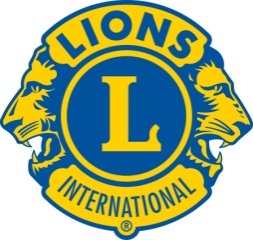 Section 2. USE OF NAME AND EMBLEM. Use of the name, goodwill, emblem and other logos of the association shall be according to the guidelines established from time to time in the by-laws.Section 3. COLORS. The colors of this association and of each chartered club shall be purple and gold.Section 4. SLOGAN. Its Slogan shall be: Liberty, Intelligence, Our Nation’s Safety.Section 5. MOTTO. Its Motto shall be: We Serve.ARTICLE VSupremacyThe Standard Form District Constitution and By-Laws shall govern the district unless otherwise amended so as not to conflict with the Multiple District and International Constitution & By-Laws and policies of Lions Clubs International. Whenever there may exist a conflict or a contradiction between the provisions set out in the district constitution and by-laws and the multiple district constitution and by-laws then the multiple district constitution and by-laws shall govern.  Whenever there may exist a conflict or a contradiction between the provisions set out in the district constitution and by-laws and the International Constitution and By-Laws, then the International Constitution and By-Laws shall govern.ARTICLE VIOfficers and District CabinetSection 1. OFFICERS. The officers of this district shall be the district governor, the immediate past district governor, the first and second vice district governors, the region chairpersons (if the position is utilized during the district governor’s term), the zone chairpersons and a cabinet secretary-treasurer or a cabinet secretary and a cabinet treasurer.  Each such officer shall be a member in good standing of a Lions club in good standing in the district.Section 2. DISTRICT CABINET. The district shall have a district cabinet composed of the district governor, the immediate past district governor, the first and second vice district governors, the region chairpersons (if the position is utilized during the district governor’s term), the zone chairpersons, a cabinet secretary-treasurer or a cabinet secretary and a cabinet treasurer, and such other club members as may be included in this section as amended in accordance with the amendment procedures contained herein.  In addition, the district global membership team coordinator, district global leadership team coordinator, district service team coordinator, district global extension team coordinator, district marketing team chairperson and LCIF district coordinator may be members of the district cabinet.  Each such cabinet member shall be a member in good standing of a Lions club in good standing in the district. In the event a Leo or Leo-Lion is appointed to the position of Leo/Leo-Lion cabinet liaison, the position would serve as a non-voting advisor to the cabinet. Section 3. ELECTION/APPOINTMENT OF DISTRICT CABINET.  The district governor and first and second vice district governors shall be elected at the annual convention of the district. The district governor shall appoint or the district shall elect by the time he/she takes office, the cabinet secretary-treasurer or a cabinet secretary and a cabinet treasurer, one region chairperson for each region (if the position is utilized during the district governor’s term), and one zone chairperson for each zone in the district, sergeant at arms and such other club members as may be included in the district cabinet.Section 4. REMOVAL. Members of the District Cabinet other than the District Governor, First Vice District Governor and Second Vice District Governor may be removed from office for cause by the affirmative vote of two-thirds (2/3) of the entire number of the District Cabinet.ARTICLE VIIDistrict ConventionSection 1. TIME AND PLACE. An annual convention of the district shall be held in each year to conclude no less than thirty (30) days prior to the convening of the international convention at a place selected by the delegates of a previous annual convention of the district and at a date and time fixed by the district governor.  A meeting of the registered delegates of the district in attendance at the annual convention of the multiple district of which this district shall be a part may constitute the annual convention of the district.Section 2. CLUB DELEGATE FORMULA. Each chartered club in good standing in Lions Clubs International and its district (single or sub- and multiple) shall be entitled in each annual convention of its district (single or sub- and multiple) to one (1) delegate and one (1) alternate for each ten (10) members, who have been enrolled for at least one year and a day in the club or major fraction thereof, of said club as shown by the records of the international office on the first day of the month last preceding that month during which the convention is held. The major fraction referred to in this section shall be five (5) or more members. Each certified delegate present in person shall be entitled to cast one (1) vote only for each office to be filled by, and one (1) vote only on each question submitted to, the respective convention. Each Past District Governor who is a member of a Club in District 5 SKS shall be given full delegate status independent of the club delegate quota. Unless otherwise specified herein, the affirmative vote of a majority of the delegates voting on any question shall be the act of the convention. All eligible delegates must be members in good standing of a club in good standing in this district. Delinquent dues may be paid and good standing acquired up to fifteen (15) days prior to the close of credential certification, as such closing time shall be established by the rules of the respective convention.Section 3. QUORUM. The attendance in person of a majority of the delegates registered at a convention shall constitute a quorum at any session of the convention.Section 4. SPECIAL CONVENTION. A Special Convention of the clubs of the District may be called by a two-thirds vote of the District Cabinet at such time and place as they shall determine; provided that such Special Convention shall conclude no less than 30 days prior to the convening date of the International Convention and that such Special Convention shall not be convened for the election of the district governor, first vice district governor or second vice district governor. Written notice of the Special Convention setting forth the time, place and purpose thereof, shall be provided to each club in the District by the District Cabinet Secretary, no less than 30 days prior to the convening date of the Special Convention.ARTICLE VIIIDistrict Dispute Resolution ProcedureAll disputes or claims arising from provisions of the District Constitution and By-Laws or any-policy or procedure adopted from time to time by the district (single or sub-) cabinet, or any other internal Lions district (single or sub-) matters that cannot be satisfactorily resolved through other means, arising between any clubs in the district (single or sub-), or any club(s) and the district (single or sub-) administration, shall be resolved in accordance with the Dispute Resolution Procedures established by the International Board of Directors.ARTICLE IXAmendmentsSection 1. AMENDING PROCEDURE. This constitution may be amended only at a district convention, by resolution of the Constitution and By-Laws Committee and adopted by the affirmative vote of two-thirds (2/3) of the votes cast.Section 2. AUTOMATIC UPDATE. When amendments to the International Constitution and By-Laws are passed at the International Convention, any amendments that would have an effect on this District Constitution and By-Laws shall automatically be updated in this district constitution and by-laws at the close of the convention.Section 3. NOTICE. No amendment shall be so reported or voted upon unless the same shall have been published by regular post or electronic means to each club no less than thirty (30) days prior to the convening date of the annual convention with notice that the same will be voted upon at said convention.Section 4. EFFECTIVE DATE. Each amendment shall take effect at the close of the convention at which adopted unless otherwise specified in the amendment.BY-LAWSARTICLE INominations and EndorsementThird Vice President andInternational Director NomineesSection 1. ENDORSEMENT PROCEDURE. Subject to the provisions of the International Constitution and By-Laws, any member of a Lions club in the district seeking endorsements of a district convention as a candidate for the office of international director or third vice-president shall:Deliver (by mail or in person) written notice of intention to seek such endorsement to the district governor and if this is a sub-district of a multiple district to the multiple district council secretary treasurer no less than 30 days prior to the convening date of the district convention at which such question of endorsement is to be voted upon;Deliver with said notice of intention evidence of fulfillment of the qualifications for such office set forth in the International Constitution and By-Laws.Section 2. NOMINATION. Each notice of intention so delivered shall be transmitted forthwith by the district governor to the Nominating Committee of the respective convention, which shall review and perfect the same by obtaining from each prospective candidate any additional evidence of such intention and qualifications as may be necessary under the International Constitution and By-Laws, and shall place in nomination at the respective convention the name of each such prospective candidate who has fulfilled said procedural and constitutional requirements.Section 3. SECONDING SPEECH. Each such nominee for endorsement shall be entitled to one seconding speech of no more than three (3) minutes in duration.Section 4. VOTE. The vote on the question of endorsement shall be by secret written ballot, unless there shall be only one nominee seeking the same, in which event a voice vote may be taken. The nominee receiving a majority of the votes cast shall be declared endorsed (elected) as the candidate of the convention and district. In the event of a tie vote, or failure of one nominee to receive the required majority, on any ballot, balloting shall continue until one receives the required majority of the votes cast.Section 5. CERTIFICATION OF ENDORSEMENT. Certification of endorsement by the respective convention shall be made in writing to the international office by the district officials designated (and if the district is a sub-district in the multiple district to the multiple district council of governors) in accordance with the requirements set forth, in the International Constitution and By-Laws.Section 6. VALIDITY. No district endorsement of any candidacy of any member of a Lions club in this district shall be valid unless and until the provisions of this Article have been met.ARTICLE IIDistrict Nominations, Elections and AppointmentsSection 1. NOMINATING COMMITTEE. Each district governor shall appoint by written notification received at least sixty (60) days prior to the sub-district convention, a Nominating Committee of not less than three (3) and no more than five (5) members, each of whom shall be a member in good standing of a different Lions club in good standing in the district, and shall not through the duration of their appointment hold any district cabinet or international office either by election or appointment.Section 2. DISTRICT GOVERNOR ELECTION PROCEDURES. Any qualified member of a club in the district seeking the office of district governor shall file his/her intention to so run in writing with the Nominating Committee prior to the day of its report to the convention, and furnish evidence of his/her compliance with the qualifications for said office set out in the International Constitution and By-Laws. The Nominating Committee shall place in nomination at the district convention the name(s) of all candidate(s) so qualified. If none are so received and/or so qualified, then, but then only, nominations for the office may be made from the floor. A candidate shall be allowed one nominating speech of no more than five (5) minutes duration, and one seconding speech of no more than three (3) minutes duration.Section 3. FIRST AND SECOND VICE DISTRICT GOVERNOR ELECTION PROCEDURES. Any member of a club in the district seeking the office of first or second vice district governor shall file his/her intention to so run in writing with the Nominating Committee at least thirty (30) days prior to the election, and furnish evidence of his/her compliance with the qualifications for said office set out in the International Constitution and By-Laws. The Nominating Committee shall place in nomination at the district convention the names of all candidates so qualified. If none are so received and/or so qualified, then, but then only, nominations for the office may be made from the floor. Each candidate shall be allowed one nominating speech of no more than five (5) minutes duration, and one seconding speech of no more than three (3) minutes duration.Section 4. BALLOT. The election shall be by secret written ballot, with the candidate or candidates required to secure a majority of the votes cast by the delegates present and voting in order to be declared elected; for purpose of such election, a majority is defined as a number more than one-half of the total valid votes cast excluding blanks and abstentions. If, on the first ballot, and subsequent ballots, no candidate receives a majority, the candidate or tied candidates receiving the lowest number of votes shall be eliminated and balloting shall continue until one candidate receives a majority. In case of a tie on any ballot, balloting shall continue on the tied candidates until one is elected.Section 5. DISTRICT GOVERNOR VACANCY. In the event of a vacancy in the office of district governor, the same shall be filled in accordance with the provisions of the International Constitution and By-Laws. The immediate past district governor, first and second vice district governors, past district governors, past international directors and past international presidents in the district shall convene at a date, time and place called and determined by the immediate past district governor to select a replacement for recommendation to the International Board of Directors.It shall be the duty of the immediate past district governor, or if they are not available, the most recent past district governor who is available, to send out invitations fifteen (15) days in advance of the meeting to attend said meeting.In order for a Lion to be eligible and qualified to be selected to fill a vacancy in the office of district governor, they must:Be an Active Member in good standing of a chartered Lions club in good standing in their single or sub-district.Secure the endorsement of their club or a majority of the clubs in their single district.Have served or will have served at the time they takes office as district governor:As officer of a Lions club for a full term or major portion thereof; andAs a member of the district cabinet for two (2) full terms or major portion thereof.With none of the above being accomplished concurrently.It is encouraged that the first vice district governor fulfill their full term of office and other qualified Lions be considered for filling a vacancy in the office of district governor.Section 6. FIRST AND SECOND VICE DISTRICT GOVERNORS AND OTHER VACANCIES. Any vacancy in office except that of district governor and first and second vice district governors shall be filled by appointment from the district governor for the unexpired term. In event of a vacancy arising in the office of first or second vice district governor, the district governor shall convene a meeting of the immediate past district governor, first vice district governor and second vice district governor and all past international officers who are members in good standing of a chartered Lions club in the district. It shall be the duty of the attendees at this meeting to appoint a qualified club member as first or second vice district governor for the remainder of the term. In filling said vacancy, it shall be the duty of the district governor, or if not available, the most recent past district governor who is available, to send out invitations fifteen (15) days in advance of the meeting to attend said meeting and it shall also be their responsibility to preside as chairperson of the meeting. The chairperson shall convey the results to the international office within seven (7) days together with evidence of invitations sent and meeting attendance. Each Lion who is entitled to receive an invitation to attend and is present at said meeting shall be entitled to cast one vote for the Lion of his/her choice.In order for a Lion to be eligible and qualified to be selected to fill a vacancy in the office of first or second vice district governor, they must:Be an Active Member in good standing of a chartered Lions club in good standing in their single or sub-district.Secure the endorsement of their club or a majority of the clubs in their ingle district.Have served or will have served at the time they take office as first or second vice district governor:As officer of a Lions club for a full term or major portion thereof; andAs a member of the district cabinet for a full term or major portion thereof.With none of the above being accomplished concurrently.Has not completed a full term or major portion thereof as district governor.Section 7. REGION/ZONE CHAIRPERSON QUALIFICATIONS. Each region and zone chairperson shall:Be an active member in good standing in his/her respective region or zone; andHave served or will have served at the time of taking office as region or zone chairperson as president or secretary of a Lions club for a full term or major portion thereof, and a member of the board of directors of a Lions club for no less than two (2) additional years.Have not previously served a full term or a major portion thereof as district governor.Zone and region chairpersons may serve no more than three (3) cumulative years in said position.Section 8. APPOINTMENT/ELECTION OF REGION/ ZONE CHAIRPERSON. The district governor shall appoint, by the time they take office, one region chairperson for each region (if the position is utilized during the district governor’s term), and one zone chairperson for each zone in the district.Section 9. REGION/ZONE CHAIRPERSON VACANCY. If any region chairperson or zone chairperson shall cease to be a member of a club in the region or zone, as the case may be, to which they were appointed, their term of office shall thereon cease and the district governor shall appoint a successor to fill said office. Provided, however, the district governor, in their discretion may determine not to use the position of region chairperson for the remainder of the term.ARTICLE IIIDuties of District Officers/CabinetSection 1. DISTRICT GOVERNOR. Under the general supervision of the International Board of Directors, they shall represent the association in their district. In addition, they shall be the chief administrative officer in their district and shall have direct supervision over the first and second vice district governor, region chairpersons, the zone chairpersons, the cabinet secretary-treasurer and such other cabinet members as may be provided for in this district constitution and by-laws. Their specific responsibilities shall be to:Further the purposes of the association, resulting in membership growth in the district.Oversee the district leadership team members to implement current district action plans focused on and working toward the successful achievement of district goals.Charter new Lions Clubs.Ensure effective club operations.Achieve net membership growth.Provide leadership development and skills training at the club and district level.Encourage clubs to conduct and report meaningful humanitarian service.Support and promote Lions Clubs International Foundation and encourage club and member contributions to Lions Clubs International Foundation.Serve as the Global Action Team district chairperson to administer and promote membership growth, new club development, leadership development and humanitarian service to clubs throughout the district.Oversee the administrative operations of the district.Effectively manage district events to meet member needs.Exercise such supervision and authority over cabinet officers and district committee appointees as is provided in this district constitution.Deliver, in a timely manner, at the conclusion of their term in office, the general and/or financial accounts, funds and records of the district to their successor in office.Submit a current itemized statement of total district receipt and expenditures to their district convention or annual meeting of their district at a multiple district convention.Report to Lions Clubs International all known violations of the use of the association’s name and emblem.Guide clubs to operate in accordance with the International Constitution and By-Laws, support activities that improve member retention and remain in good standing with the association.Ensure that each Lions club in the district be visited in-person (or virtually if necessary) by the district governor, a district cabinet member, or a Lion appointed by the district governor no less than once every year to facilitate successful administration of the club.With the assistance of the zone chairpersons and region chairpersons (when present), monitor the viability of each club in the district to ensure each club remains in good standing, meets the needs of its members and supports the objectives of the association.Promote harmony and resolve conflicts among and within the chartered Lions clubs using appropriate methods.Preside, when present, over the district convention and cabinet and other meetings.Perform such other functions and acts as shall be required of them by the International Board of Directors.Section 2. FIRST VICE DISTRICT GOVERNOR. The first vice district governor, subject to the supervision and direction of the district governor, shall be the chief administrative assistant and representative of the district governor. Their specific responsibilities shall be, but not limited, to:Further the purposes of this association, resulting in membership growth in the district.Actively work toward the success of the current district plan.With the district governor and second vice district governor, review strengths and weaknesses of the district, refine and further develop a draft of the ongoing district plan focused on and working toward the successful achievement of district goals.Identify and prepare a highly effective team to subsequent years to develop and implement action plans for district goals.Understand the actions needed to accomplish district plans.Know the role and responsibilities, resources, and Lions qualified to serve in roles.Ensure team members re adequately trained to perform in their respective roles.Work closely with club leadership to identify future district leaders.Perform such duties and other directives as may be assigned by the district governor or by the policy of the International Board of Directors.At the request of the district governor, supervise other district committees.Actively participate in all cabinet meetings, and conduct meetings in the absence of the district governor.Become familiar with the duties of the district governor so in the event of a vacancy in the office of district governor they will be better prepared to assume the duties and responsibilities of said office.Participate in council of governors meetings as appropriate.Participate in preparation of the district budget.Conduct club visitations as the representative of the district governor when requested by the district governor.Work with the District Governor and the District Convention Committee to assist and plan the annual district convention and assist the district governor to organize and promote other events within the district.Section 3. SECOND VICE DISTRICT GOVERNOR. The second vice district governor, subject to the supervision and direction of the district governor, shall be an assistant in the administration of the district, and representative of the district governor. Their specific responsibilities shall be, but not limited, to:Further the purposes of this association, resulting in membership growth in the district.Actively work toward the success of the current district plan.Serve as district liaison (at the direction of the district governor) to region and zone chairpersons working toward successful zone operations in support of club health.Become familiar with the strengths and weaknesses of the clubs in the district and the resources that support club development.Prepare for role as district governor.      (1) Become familiar with the duties of the district governor.      (2) Assess and develop leadership skills.      (3) Understand district structure and constitution and by-laws and the resources available.      (4) Be aware of club health indicators and assess club strengths and weaknesses.      (5) Understand the programs offered by Lions Clubs International Foundation (LCIF).      (6) Prepare to conduct effective club visitations.Conduct club visitation, as the representative of the district governor, when requested by the district governor.Perform such duties and other directives as may be assigned by the district governor or by the policy of the International Board of Directors.Assist the district governor and first vice district governor in planning and conducting the annual district convention. At the request of the district governor, supervise appropriate district committees.Actively participate in all cabinet meeting and conduct all meeting in the absence of the district governor and the first vice district governor.Participate in the preparation of the district budget.Section 4. CABINET SECRETARY-TREASURER. They shall act under the supervision of the district governor. Their specific responsibilities shall be to:Further the Purposes of this association;Perform such duties as are implied by the title of said office, including but not by way of limitation, the following:Keep an accurate record of the proceedings of all meetings of the cabinet, and within fifteen (15) days after each meeting forward copies of the same to all members of the cabinet, and the office of Lions Clubs International.Take and keep minutes of the sub-district convention and furnish copies of the same to Lions Clubs International, the district governor and the secretary of each club in the sub-district.Make reports to the cabinet as the district governor or cabinet may require.Collect and receipt for all dues and taxes levied on members and clubs in the sub-district, deposit the same in such bank or banks as the district governor shall determine and disburse the same by order of the district governor.Remit and pay over to the multiple district council secretary-treasurer the multiple district dues and taxes, if any, collected in the sub-district, and secure a proper receipt.Keep accurate books and records of account, and minutes of all cabinet and sub-district meetings, and permit inspection of the same by the district governor, any cabinet member and any club (or any authorized agent of any of them) at any reasonable time for any proper purpose. Upon direction of the district governor or the cabinet, he/she shall furnish any such books and records as requested to any auditor appointed by the district governor.Secure bond for the faithful performance of his/her duties in such sum and with such sureties as may be required by the district governor.Deliver, in a timely manner, at the conclusion of his/her term in office, the general and/or financial accounts, funds and records of the district to his/her successor in office.Perform such other functions and acts as may be required of each by directives of the International Board of Directors.If separate offices of cabinet secretary and cabinet treasurer are adopted, the duties listed in (b) are to be attributed to each of the offices according to the nature of such duties.Section 5. GLOBAL SERVICE TEAM (GST) DISTRICT COORDINATOR. Under the supervision of the district governor, the GST district coordinator is a member of the District Global Action Team. Their responsibilities include: With the district team, develop and implement the district plan focused on working to achieve district service and fundraising goals.Work to increase the percentage of clubs reporting service within the district. Have knowledge of and encourage participation in LCI and LCIF service programs and grants, and the use of LCI service resources.Act as the advocacy champion for the district, supporting clubs as they raise awareness, educate their community, and advocate for change.Share service success stories with Lions and the community to increase visibility and member satisfaction, attract new members, and encourage the sharing of best practices.Work to identify potential leaders to participate in a service leadership role.Section 6. GLOBAL MEMBERSHIP TEAM (GMT) DISTRICT COORDINATOR.  Under the supervision of the district governor, the GMT district coordinator is a member of the District Global Action Team. Their responsibilities include: With the district team, develop and implement the district plan focused on and working to achieve district membership goals.Train club membership chairpersons on key tools and initiatives and encourage clubs to create membership plans to improve recruitment and member satisfaction.Support club membership chairs with membership inquiries and provide prompt guidance in line with application policies.Ensure that prospective members are promptly contacted, and referred to a suitable club based on interest, availability, expectations, and other factors.  If a suitable club is not available, guidance and support to starting a new club is provided unless a Global Extension Team district coordinator has been appointed.Work to identify potential leaders to participate in a membership leadership role.Provide retention strategies to clubs in collaboration with Global Leadership Team and Global Action Team district coordinators.Confirm new members are provided an effective member orientation at the club level, in collaboration with the district leadership team coordinator and the club officers.Section 7. GLOBAL LEADERSHIP TEAM (GLT) DISTRICT COORDINATOR. Under the supervision of the district governor, the GLT district coordinator is a member of the District Global Action Team. Their responsibilities include: With the district team, develop and implement the district plan focused on and working to achieve district leadership development goals to hold training for club officers, region and zone chairpersons, Certified Guiding Lions and others as appropriate,Develop and execute an annual district learning and leadership development plan and report training in Learn.Work to identify potential leaders to participate in service, membership or leadership roles.Support and facilitate training at district events when appropriate.Confirm new members are provided an effective member orientation at the club level, in collaboration with the district membership team coordinator and club officers.Section 8: GLOBAL EXTENSION TEAM COORDINATOR. (If the position is utilized during the district governor’s term).  Under the supervision of the district governor, the GET coordinator is a member of the District Global Action Team.  Their responsibilities include:       (a) Work with the district team (including the district governor and vice district governors) to ensure new club goals of the district are met and sustainable.       (b) Identify opportunities to charter new clubs in communities, or within groups of a larger community, that are not served or are underserved.        (c) Collaborate with district leadership to build a team capable of completing the tasks required in the successful chartering of new clubs including membership recruitment, leadership development, and engagement in meaningful service projects.       (d) Understand and communicate the process and policies of new club development to team members and ensure that accurate information is conveyed to prospective members.       (e) Enable the success of new clubs by helping sponsor clubs establish mentoring relationships with the new club officers and educating Guiding Lions on expectations of the new club.       (f) Train and involve Lions interested in new club chartering to expand the district’s ability to charter new clubs.       (g) Ensure new club applications are complete, properly approved, and submitted efficiently.Section 9: DISTRICT MARKETING CHAIRPERSON.  Under the supervision of the district governor, the district marketing chairperson is responsible for marketing and communications efforts and directly support the District Global Action Team. Their responsibilities include:       (a) Work with the district team to identify and support opportunities for marketing large-scale events, programs, and initiatives.       (b) Collaborate directly with the district Global Membership Coordinator to direct any membership leads that come through marketing channels to appropriate clubs.       (c)  Support the district governor and district Global Action Team with marketing and publicity guidance.       (d) Encourage clubs within the district to apply for the Lions International Marketing Award.       (e) Support district funding opportunities.       (f) Manage district social media channels and websites, either directly or through an established district marketing committee.       (g) Maintain a full understanding of the Global Brand Guidelines.	  (1) Champion appropriate and consistent use of global brand assets in all district activities.              (2) Support use of approved brand templates for story and publicity development.       (h) Encourage clubs to fill the role of club marketing chairperson.                   (1) Ensure consistent support for the club marketing chair, hold meetings, trainings, and providing marketing guidance and best practices.                             (i) Promote the good works and newsworthy stories of LCI and LCIF to Lions and members of the media, through social media channels, and to external audiences.Section 10. LCIF DISTRICT COORDINATOR. The LCIF district coordinator is nominated by the LCIF multiple district coordinator, in consultation with the district governor, and appointed by the LCIF chairperson, to serve for a three-year term. This position serves as an ambassador for Lions Clubs International Foundation and reports directly to LCIF multiple district coordinator while working closely with district leadership. Their responsibilities include: Ensure that their team of club coordinators implement LCIF fundraising strategies. Educate Lions about the importance and impact of LCIF locally, regionally, and around the world.   Encourage Lions to support LCIF in all aspects of fundraising across the district.Be familiar with LCIF grant opportunities and educate Lions within the district on the various grants and projects supported by LCIF.Section 11.  LEO/LEO-LION CABINET LIAISON (OPTIONAL).  The district governor, in consultation with the district Leo chair, may choose to appoint a Leo or Leo-Lion to serve a one-year term in an official non-voting capacity. The Leo/Leo-Lion cabinet liaison shall represent the interests and perspectives of Leos and Leo-Lions and facilitate communication and connection between Leos and Lions.  In areas with a Leo district, the role shall be filled by a Leo-Lion or Leo, who is a current or past Leo district president, vice-president, secretary, or treasurer.  In areas where no Leo district has been formed, the role shall be filled by a Leo or a Leo-Lion who is a current or former Leo club president.       The district governor shall assign the Leo/Leo-Lion cabinet liaison to the standing committee(s) that would most benefit from a young adult voice.  The cabinet liaison may remain on the same committee for the duration of the year or transition among committees as determined by the district governor.       The responsibilities of the Leo/Leo-Lion cabinet liaison include:           (a) Facilitate communication between Leos and Lions within the district.           (b) Serve as a resource officer to district cabinet officers and assigned committee(s).           (c) Coordinate with the district Leo chairperson in the promotion of the Leo club Leo-Lion programs, and engagement opportunities for young people within the Lions’ district.           (d) Support district Leo chairperson in conducting training for Leo district offices.           (e) Advocate for leadership and leadership training opportunities for Leos and Leo-Lions within Lions district activities.           (f) Serve as support and point of contact for district Leos to explore Lions membership program opportunities.           (g) Communicate with district Leo president, Leo/Leo-Lion council liaison (if appointed), and the constitutional area representative of the Leo Club Program Advisory Panel to collaborate on initiatives related to young people.           (h) Assist in planning and integration of Leos and Leo-Lions in Lions district convention, forum events and trainings.           (i) Attend Leo district meetings as necessary.          (j)  Chair one district collaboration project between Leos and Lions.Section 12. REGION CHAIRPERSON (if the position is utilized during the district governor’s term). The region chairperson subject to the supervision and direction of the district governor, shall be the chief administrative officer in their region. Their specific responsibilities should be to:Further the Purposes of this association, resulting in membership growth in the region.Actively work toward the success of the current district plan and encourage club participation.Supervise the activities of the zone chairpersons in their region and such district committee chairpersons as may be assigned by the district governor.Support club health by identifying club strengths and weaknesses and encouraging growth, leadership excellence and meaningful service.       (1) Be knowledgeable of tools available to support club health.       (2) Conduct meaningful and effective club visitations in coordination with the zone chairpersons as needed.       (3) Communicate with clubs regularly to ensure effective operation.       (4) Support new clubs.       (5) Utilize LCI Resources, Global Action Team Coordinators and  LCIF Coordinators to support club health.Perform such duties and directives as may be required by the district officers or by the policy of the International Board of Directors.Become familiar with district operations and enhance leadership skills as needed for advancement.        (1) Learn the district structure and the importance of each position.        (2) Assess personal leadership skills to encourage personal growth.Perform such duties and other directive as may be required by the district officers or by the policy of the International Board of Directors.Section 13. ZONE CHAIRPERSON. The zone chairperson, subject to the supervision and direction of the district governor and/or region chairperson, shall be the chief administrative officer in their zone. Their specific responsibilities shall be to:Further the Purposes of this association, resulting in membership growth in the zone.Actively work towards the success of the current district plan and encourage club participation.Serve as chairperson of the District Governor’s Advisory Committee (Zone Meeting) in their zone and as such chairperson to call regular meetings of said committee.Support club health by identifying club strengths and weaknesses and encouraging growth, leadership excellence and meaningful service.        (1) Be knowledgeable of tools available to support club health.        (2) Visit each club in their zone once or more during their term of office, reporting their findings to the district governor and the region chairperson (if applicable) particularly with respect to weaknesses they may have discovered.         (3) Communicate with clubs regularly to ensure effective operation.         (4) Support new clubs.         (5) Utilize LCI Resources, Global Action Team and LCIF to support club health.         (6) Endeavour to have every club within their zone operating under a duly adopted constitution and by-laws.         (7) Represent each club in their zone in any problems with district, multiple district or Lions Clubs International.Become familiar with district operations and enhance leadership skills as needed for advancement;         (1) Learn the district structure and the importance of each position.   (2) Assess personal leadership skills to encourage personal growth.Perform such duties and other directives as may be required by the district officers or by the policy of the International Board of Directors.Section 14. DISTRICT GOVERNOR’S CABINET. The district governor’s cabinet shall:Assist the district governor in the performance of their duties and in the formulation of administrative plans and policies affecting the welfare of Lionism within the sub-district.Receive, from the region chairpersons or other assigned district cabinet members, reports and recommendations which concern the clubs and zones.Supervise the collection of all dues and taxes by the cabinet treasurer, designate a depository(s) for said funds and authorize the payment of all legitimate expenses pertaining to the administration of the affairs of the district.Secure, set the amount of and approve the surety company issuing, the surety bond for the cabinet secretary-treasurer.Secure, semi-annually or more frequently, sub-district financial reports from the cabinet secretary and cabinet treasurer (or secretary-treasurer).Provide for an audit of the books and accounts of the cabinet secretary, cabinet treasurer, or cabinet secretary-treasurer and with the district governor’s approval, set up definite schedule of dates, times and places of cabinet meetings to be held during the fiscal year.Section 15. SERGEANT-AT-ARMS. The Sergeant-at- Arms shall maintain order and decorum at the respective conventions and meetings and perform such other duties as are incident to their office under ROBERT’S RULES OF ORDER, NEWLY REVISED.ARTICLE IVDistrict CommitteesSection 1. DISTRICT GOVERNOR’S ADVISORY COMMITTEE. In each zone, the zone chairperson and the presidents, first vice presidents and secretaries of the clubs in the zone shall compose a District Governor’s Advisory Committee, with the zone chairperson as chairperson. At a date, time and place called by the zone chairperson, this committee shall hold a first meeting within ninety (90) days after the adjournment of the preceding international convention; a second meeting in the month of November; a third meeting in the month of February or March; and a fourth meeting approximately thirty days prior to the multiple district convention. The club service chairpersons, club marketing communications chairpersons, and club membership chairpersons should attend when information is shared that relate to their position.  It shall assist the zone chairpersons in an advisory capacity, procure recommendations affecting the welfare of Lionism and the clubs in the zone, and relay the same through the zone chairperson to the district governor and their cabinet.Section 2. DISTRICT GLOBAL ACTION TEAM. Chaired by the district governor and includes the district global membership coordinator, district global service coordinator, district global leadership coordinator, and district global extension coordinator and is supported by the district marketing chairperson. Develops and initiates a coordinated plan to help clubs expand humanitarian service, achieve membership growth, and develop future leaders. Meets regularly to discuss the progress of the plan and initiatives that may support the plan. Collaborates with members of the multiple district’s Global Action Team to learn about initiatives and best practices. Shares activities, achievements and challenges with members of the multiple district Global Action Team. Attends the District Governor Advisory Committee meeting and other zone, region, district or multiple district meetings that feature service, membership or leadership initiatives to share ideas and gain knowledge that may be applied to club practices.Section 3. DISTRICT GOVERNOR’S HONORARY COMMITTEE. The district governor may appoint a District Governor’s Honorary Committee composed of past international officers who are members in good standing of clubs within the sub-district. This committee shall meet when and as called upon by the district governor. It shall act under the direction of the district governor in the promotion of harmony throughout the district. The chairperson of this committee shall attend meetings of the cabinet when requested by the district governor.Section 4. DISTRICT CABINET COMMITTEES. The district governor may establish and appoint such other committees and/or chairpersons as he/she deems necessary and appropriate for the efficient operations of the district. Such committee chairpersons shall be deemed non-voting members of the district cabinet.ARTICLE VMeetingsSection 1. DISTRICT CABINET MEETINGS.Regular. A regular meeting of the cabinet shall be held in each quarter of the fiscal year, with the first of which should be held within thirty (30) days after the adjournment of the preceding international convention. Ten (10) days written notice of meetings setting forth a date, time and place determined by the district governor shall be given to each member by the cabinet secretary.Special. Special meetings of the cabinet may be called by the district governor at his/her discretion, and shall be called upon written request made to the district governor or the cabinet secretary by a majority of the members of the cabinet. No fewer than five (5) nor more than twenty (20) days written (including letters, electronic mail, facsimile transmission, or cable) notice of special meetings, setting forth the purposes and a date, time and place determined by the district governor, shall be given to each member by the cabinet secretary.Quorum.  The attendance of a majority of the officers of this district shall constitute a quorum for any cabinet meeting.  Vote. The voting privilege should be extended to the voting members of the district cabinet as defined in Article VI, Section 2 of this district constitution. Section 2. ALTERNATIVE MEETING FORMATS. Regular and/or special meetings of the district cabinet may be held through the use of alternative meeting formats, such as teleconference and/or web conference as determined by the district governor.Section 3. BUSINESS TRANSACTED BY MAIL. The district cabinet may transact business by mail (including letters, electronic mail, facsimile transmission, or cable), provided that no such action shall be effective until approved in writing by two-thirds (2/3) of the entire number of the members of the district cabinet. Such action may be initiated by the district governor or any three (3) officers of the district.Section 4. REGIONS AND ZONES.Organizational. Regions and zones shall be subject to change by the district governor, with the approval of the district cabinet and when it is in the best interests of the clubs, district and the association. The district may be divided into regions of two or more zones (if regions are utilized during the district governor’s term). Each zone should consist of four (4) to eight (8) clubs and may be expanded giving due regard to the geographical locations of the clubs and  any newly chartered clubs.Region Meetings. Meetings of representatives of all clubs in a region, with the region chairperson (if the position is utilized during the district governor’s term) or other district cabinet member as may be assigned by the district governor presiding, should be held during the fiscal year at times and places fixed by the region chairperson of the respective region.Zone Meetings. Meetings of representatives of all the clubs in a zone, with the zone chairperson presiding, shall be held during the fiscal year at times and places fixed by the zone chairperson.ARTICLE VIDistrict ConventionSection 1. CONVENTION SITE SELECTION. The district governor shall receive invitations in writing from places desiring to entertain the succeeding year(s) annual convention. All invitations shall set forth such information as the district governor shall from time to time require and shall be delivered to him/her no later than thirty (30) days prior to the convening date of the convention at which the convention site shall be   voted upon by the delegates of said convention. Procedure to be followed in investigation of bids and in presentation of the same to conventions, as well as action to be taken by a convention in the event no bids are acceptable to or so received by the district governor shall be determined by the district governor. Section 2. OFFICIAL CALL. The district governor shall issue an official call by printed or electronic means to all clubs for the annual district convention not less than sixty (60) days prior to the date fixed for holding the same, stating the place, day and hour thereof.Section 3. SITE CHANGE. The district cabinet shall retain, and have, power to change at any time, for good reason, the convention site previously chosen and neither the district, officers of the district nor any member of the district cabinet, shall incur any liability thereby to any club or club member in the district.  Notice of this site change shall be furnished in writing to each club in the district no less than thirty (30) days prior to the convening date of the annual convention.Section 4. OFFICERS. The members of the district cabinet shall be the officers of the annual district convention.Section 5. SERGEANT-AT-ARMS. A convention sergeant- at-arms and such assistant sergeant-at-arms as deemed necessary shall be appointed by the district governor.Section 6. OFFICIAL REPORT. Within fifteen (15) days after the close of each single and sub-district convention, the cabinet secretary shall transmit one copy of the complete proceedings to the international office. Upon written request from any club in the respective district a copy shall be furnished to said club.Section 7. CREDENTIALS COMMITTEE. The Credentials Committee of the district convention shall be composed of the district governor, as chairperson, the cabinet secretary or the cabinet secretary-treasurer and two other non-officers of the district appointed by the district governor, each of whom shall be a member in good standing of a different Lions club in good standing in the district. The non-officers shall not, through the duration of the appointment, hold any district or international office either by election or appointment. The Credentials Committee shall have the powers and perform the duties set forth in ROBERT’S RULES OF ORDER, NEWLY REVISED.Section 8. ORDER OF CONVENTION BUSINESS. The district governor shall arrange the order of business for the district convention, and the same shall be the order of the day for all sessions.Section 9. DISTRICT CONVENTION COMMITTEES. The district governor shall appoint the chairperson of, and fill any vacancies occurring in the following district convention committees: Resolutions, Elections, Constitution and By-Laws, Rules of Procedure and International Convention.  Each region, if any, shall have at least one representative on each such committee.  These committees shall perform such duties as the district governor shall designate.ARTICLE VIICONVENTION FUNDSection 1. CONVENTION FUND TAX. In lieu of or in addition to a district convention registration fee, an annual district convention fund tax of  $ 1.00 CDN may be levied upon each member of each club in the district and shall be collected and paid in advance by each club, except newly chartered and reorganized clubs, in two (2) semiannual payments as follows: $ 0.50 CDN per club member on September tenth of each year to cover the semi-annual period July 1 to December 31; and $ 0.50 CDN per club member on March tenth of each year to cover the semi-annual period January 1 to June 30, with billings of said tax to be based upon the roster of each club as of the first days of September and March, respectively. Any club which is chartered or reorganized in a current fiscal year shall collect and pay said convention tax for said fiscal year on a pro-rata basis from the first day of the second month following the date of its organization, as the case may be.This tax shall be collected from the clubs by, and be remitted to, the cabinet secretary or cabinet-treasurer (or secretary-treasurer), who shall deposit the monies so collected in a special account in a bank or other depository chosen by the district governor. The fund so collected shall be used exclusively for defraying expenses of district conventions and shall be expended only by district checks drawn and signed by the cabinet treasurer and countersigned by the district governor.Section 2. REMAINING FUNDS. In any fiscal year, any balance remaining in the convention fund after payment of all convention administrative expenses in that year shall remain in said convention fund and become available for future convention expenses and be treated as income in any fiscal year in which expended or otherwise budgeted for payment of such expenses.Section 3. FEE COLLECTION. Such fee as the district governor shall set may be collected, under procedures set by the district governor, from each delegate, alternate, and guest attending the district convention to defray the actual cost of convention meals and entertainment.ARTICLE VIIIDistrict Administration FundSection 1. DISTRICT REVENUE. To provide revenue for approved district projects and to defray the administrative expenses of the district, an annual district administrative fund tax of $ 30.00 CDN is hereby levied upon each member of each club in the district and shall be collected and paid in advance by each club in two (2) semi-annual payments as follows: $ 15.00 CDN per club member on September tenth of each year to cover the semi-annual period July 1 to December 31; and $ 15.00 CDN per club member on March tenth of each year, to cover the semi-annual period January 1 to June 30, with billings of the same to be based upon the roster of each club as of the first days of July and January, respectively. Said tax shall be paid to the cabinet secretary or cabinet treasurer (or secretary-treasurer) by each club in the district, except newly chartered and reorganized clubs, which shall collect and pay said tax on a pro-rata basis from the first day of the second month following the date of their organization or reorganization, as the case may be. Said tax shall be disbursed only for administrative expenses of the district and only upon approval by the district governor’s cabinet. Disbursement therefrom shall be by checks drawn and signed by the cabinet treasurer and countersigned by the district governor.Section 2. REMAINING FUNDS. In any fiscal year, any balance remaining in the district administrative fund after payment of all district administrative expenses in that year shall remain in said district administrative  fund and become available for future district administrative expenses and be treated as income in any fiscal year in which expended or otherwise budgeted for payment of such expenses.ARTICLE IXMiscellaneousSection 1. DISTRICT GOVERNOR EXPENSES – INTERNATIONAL CONVENTION. Expenses of the district governor in connection with his/her attending the international convention shall be considered a district administrative expense. Reimbursement for such expenses shall be made by the district on the same basis as outlined in the General Reimbursement Policy of Lions Clubs International.Section 2. FINANCIAL OBLIGATIONS. The district governor and his/her cabinet shall not incur obligations in any fiscal year which will effect an unbalanced budget or deficit in said fiscal year.Section 3. CABINET SECRETARY-TREASURER BOND. The cabinet secretary-treasurer and authorized signatories shall be bonded in such amount and with such surety company as shall be approved by the district governor’s cabinet and the cost of same shall be an administrative expense. Section 4. AUDIT OR REVIEW OF BOOKS. The district governor’s cabinet shall provide for an annual or more frequent audit or review of the books and accounts of the cabinet secretary and cabinet treasurer (or secretary or treasurer).Section 5. COMPENSATION. No officer shall receive any compensation for any service rendered to this district in his/her official capacity with the exception of the cabinet secretary cabinet treasurer (or secretary treasurer) whose compensation, if any, shall be fixed by the district cabinet.Section 6. FISCAL YEAR. The fiscal year of this district shall be from July 1st to June 30th.Section 7. RULES OF PROCEDURE. Except as otherwise specifically provided in this constitution and by-laws, or in the rules of procedure adopted for a meeting, all questions of order and procedure adopted for a meeting, all questions of order and procedure in any district meeting or convention, any meeting of the district cabinet, region, zone or member club or of any group or committee of any one of them shall be determined by ROBERT’S RULES OF ORDER, NEWLY REVISED.ARTICLE XAmendmentsSection 1. AMENDING PROCEDURE. These by-laws may be amended only at a district convention, by resolution reported by the Constitution and By-Laws and adopted by a majority of the votes cast.Section 2. AUTOMATIC UPDATE. When amendments to the International Constitution and By-Laws are passed at the International Convention, any amendments that would have an effect on this District Constitution and By-Laws shall automatically be updated in this district constitution and by-laws at the close of the convention.Section 3. NOTICE. No amendment shall be so reported or voted upon unless the same shall have been furnished in writing to each club no less than thirty (30) days prior to the convening date of the annual convention with notice that the same will be voted upon at said convention. Section 4. EFFECTIVE DATE. Each amendment shall take effect at the close of the convention at which adopted unless otherwise specified in the amendment.EXHIBIT ASAMPLE RULES OF PROCEDUREThese Sample Rules of Procedure are guidelines and may be amended by the district cabinet and adopted by the delegates of the convention.DISTRICT 5 SKS CONVENTIONRule 1. The district governor shall arrange the order of business for the district convention. Except for registration and certification hours, which may not be changed, deviation from the announced order of business shall be made only by consent of three-fourths (3/4) of the certified delegates assembled at any session at which a quorum is present. A majority of those certified delegates present in person at any session shall constitute a quorum.Rule 2. Except as otherwise provided in the Lions Clubs International Constitution and By-Laws, the District 5 SKS Constitution and By-Laws, national custom and practice or these rules, Robert’s Rules of Order, Newly Revised shall govern all questions of order and procedure.Rule 3.The credentials committee shall be composed of the district governor, as chairperson, the cabinet secretary/treasurer and two other non-officers of the district appointed by the district governor; provided, however, the district governor may designate any other committee member as chairperson. The credentials committee’s primary responsibility shall be to verify club delegate credentials. In carrying out this responsibility, the credentials committee shall have the powers and shall perform the duties as established by national custom and practice or as set forth in Robert’s Rules of Order, Newly Revised.The registration and certification of delegates shall occur on the day(s) of _______ between the hours of _____ and ______.The number of certified delegates shall be announced to the convention upon close of certification and prior to the commencing of voting.Rule 4. 60 days prior to the convening of the convention, the district governor, unless otherwise provided, shall appoint, and designate the chairperson of, a nominations committee consisting of not less than three (3) and no more than five (5) members. It shall be the committee’s responsibility to review the qualifications of each nominated candidate within thirty (30) days prior to the election and rule on the eligibility of the same.Candidate may withdraw from the contest at any time prior to the issuance of the final report of the nominations committee.Rule 5. Replacement of delegates and alternate delegates.To replace a delegate and/or alternate delegate already certified, the replacement must provide a certificate signed by two officers of the club certifying that the replacement is eligible as an alternate delegate.On the day of voting, a duly certified alternate delegate shall be allowed to obtain a ballot and vote in lieu of a duly certified delegate from the same Lions club by presenting their copy of his/her alternate credential certificate together with the copy of the certified delegate’s credential certificate to the voting personnel at which time the voting personnel will make the necessary notation on the credential records marking that a substitution has been made on the respective club’s delegate entitlement. Alternate delegates who were not certified cannot replace a certified or uncertified delegate.Rule 6. Nominations for the offices of district governor, first and second vice district governor and such other offices to be filled by the convention shall be limited to nominating/ seconding speeches not to exceed 5 minute(s) for each nominee.Rule 7.Prior to the convention, the district governor shall appoint, and designate the chairperson of an elections committee consisting of three (3) members. Each duly nominated candidate shall also be entitled to designate one (1) observer through their club. The observers may oversee election procedures only, but may not participate directly in the committee’s decision making.The elections committee shall be responsible for preparation of elections materials, vote tabulation, and resolving questions concerning the validity of individual ballots. The committee’s decision shall be final and binding.The elections committee shall prepare a comprehensive report of the election results containing the following components: date, time and place of election; specific voting results by candidate; signature of each committee member and observer. The district governor, council chairperson and all candidates shall be provided a copy of the committee’s report.Rule 8. Voting.Voting will take place at a predetermined location and time.To secure a ballot card, the delegate shall present their credential certificate to voting personnel for verification. Once verified, the delegate shall be issued a ballot.The voter shall indicate their vote by placing a mark in the appropriate location by the name of the candidate of their choice. The mark must be placed in the proper location to constitute a valid vote. Any ballot containing votes for more than the specified number of offices to be filled in any section shall be declared invalid to that particular section.A majority vote shall be necessary to elect the district governor, first vice district governor and second vice district governor. A majority is defined as a number more than one-half of the total valid votes cast excluding blanks and abstentions. If a majority vote is not received in the election of district governor, first vice district governor and second vice district governor, a vacancy shall occur and Article IX, Section 6(d) of the International By-Laws shall apply.A majority vote shall be necessary to elect all other candidates. In the event any one candidate shall fail to receive the required number of votes to be elected, additional balloting shall take place as outlined in this section until such time as one candidate secures a majority vote.EXHIBIT BRULES OF PROCEDURESPECIAL MEETING TO RECOMMENDA LION FOR APPOINTMENT AS DISTRICT GOVERNORRule 1. In the event a vacancy arises in the office of district governor, it shall be the duty of the immediate past district governor, or if not available, the most recent past district governor who is available, upon notification from the international office, to convene a meeting of the immediate past district governor, first and second vice district governors, and all past international presidents, past international directors and past district governors who are members in good standing of a chartered Lions club in good standing within the district for the purpose of recommending a Lion for appointment by the International Board of Directors.Rule 2. Written invitations to this meeting shall be sent not less than fifteen (15) days in advance of the meeting. The immediate past district governor, as the meeting’s chairperson, shall have the authority to select the meeting site, date and time. However, they shall use their best efforts to select a centrally located meeting venue.Rule 3. The chairperson shall maintain a written attendance roster.Rule 4. Each Lion who is entitled to attend the meeting may make one nomination of their choice from the floor.Rule 5. Each such nominee shall be entitled to one seconding speech, only, in their behalf of not more than three (3) minutes in duration, and may speak personally for five (5) additional minutes. When each nominee has had an opportunity to present their remarks, the chairperson shall declare the nominations closed. No additional nominations shall be accepted after the close of nominations.Rule 6. Voting. Voting will occur immediately after the close of nominations.Voting will be by written ballot.The member shall indicate their vote by writing the name of their choice on the ballot. Any ballot containing votes for more than one nominee shall be declared invalid.A majority vote shall be necessary to recommend a member for appointment as district governor. In the event any one candidate shall fail to receive the required number of votes to be selected, additional balloting shall take place as outlined in this Rule 6 until such time as one candidate secures a simple majority vote.Rule 7. At the conclusion of the meeting, but in no event more than seven (7) days after the conclusion of the meeting, the chairperson will forward a written report of the voting results to the international office together with evidence of invitations sent and attendance at the meeting.Rule 8. The International Board of Directors, pursuant to Article IX, Sections 6(a) and (d) of the International By-Laws shall consider, but is not bound by, any recommendation resolved at the special meeting. The International Board of Directors reserves the right to appoint the recommended or any club member as district governor for the (remainder of the) term.EXHIBIT CRULES OF PROCEDURESPECIAL MEETING TO RECOMMENDA LION FOR APPOINTMENT AS FIRST OR SECOND VICE DISTRICT GOVERNORRule 1. In the event a vacancy arises in the office of first or second vice district governor, the district governor shall convene a meeting of the members as defined in Article II, Section 6 of these By-laws who are members in good standing of a chartered Lions club in good standing in the district. It shall be the duty of the attendees at this meeting to appoint a qualified club member as first or second vice district governor for the remainder of the term.Rule 2. In filling said vacancy, it shall be the duty of the district governor, or if not available, the most recently serving past district governor who is available, to send out written invitations no less than fifteen (15) days in advance of the meeting, to attend said meeting and it shall also be their responsibility to preside as chairperson of the meeting. The district governor, as the meeting’s chairperson, shall have the authority to select the meeting site, date and time. However, they shall use their best efforts to select a centrally located meeting venue, and schedule the meeting at a convenient date and time.Rule 3. The district governor shall maintain a written attendance roster.Rule 4. Each Lion who is entitled to attend the meeting may make one nomination of his/her choice from the floor.Rule 5. Each such nominee shall be entitled to one seconding speech, only, in their behalf of not more than three (3) minutes in duration, and may speak personally for five (5) additional minutes. When each nominee has had an opportunity to present their remarks, the chairperson shall declare the nominations closed. No additional nominations shall be accepted after the close of nominations.Rule 6. Voting.Voting will occur immediately after the close of nominations.Voting will be by written ballot.The member shall indicate their vote by writing the name of their choice on the ballot. Any ballot containing votes for more than one nominee shall be declared invalid.A majority vote shall be necessary to recommend a member for appointment as district governor. In the event any one candidate shall fail to receive the required number of votes to be selected, additional balloting shall take place as outlined in this Rule 6 until such time as one candidate secures a simple majority vote.Rule 7.  At the conclusion of the meeting, but in no event more than seven (7) days after the conclusion of the meeting, the chairperson will forward a written report of the voting results to the international office together with evidence of invitations sent and attendance at the meeting.EXHIBIT DNominating Committee ChecklistDistrict Governor CandidateThis checklist must be completed for each candidate and submitted to the Elections Committee.Name of Candidate:	Name of Candidate’s Lions Club:	Date of Nominating Committee Meeting:	Date of Election:				Candidate has submitted sufficient evidence showing that they have met the following Requirements:  Candidate is an active member in good standing of a chartered Lions Club in Good Standing* in their single or sub-district.  Candidate endorsed by their Lions Club or a majority of the Lions Clubs in the District.   Candidate is currently serving as the first vice district governor within this district.In the event the current first vice district governor does not stand for election as district governor, or if a vacancy in the position of first vice district governor exists at the time of the district convention, the candidate fulfills the following qualifications:   Club President:				Year Served			  Club Board of Directors			Two (2) Years Served			  District Cabinet (check one)
      Zone or Region Chairperson		Year Served			
     Cabinet Secretary and/or Treasurer)		Year Served			 One (1) additional year as a member of district cabinet    Position held ________________                     Year Served  With none of the above being accomplished concurrently.*Please note that if the club has any outstanding dues, the candidate should be notified and provided up until fifteen (15) days prior to the close of credential certification to ensure that his/her club pay outstanding dues. I have reviewed this checklist and certify that the candidate listed above has met the requirements for District Governor in accordance with the International By-Laws, Article IX, Section 4.  										
Nominating Committee Chairperson			Date										
Nominating Committee Member			DateEXHIBIT E Nominating Committee ChecklistFirst Vice District Governor CandidateThis checklist must be completed for each candidate and submitted to the Elections Committee.Name of Candidate:	Name of Candidate’s Lions Club:	Date of Nominating Committee Meeting:	Date of Election:				Candidate has submitted sufficient evidence showing that they have met the following Requirements:  Candidate is an Active Member in good standing of a chartered Lions Club in Good Standing* in their single or sub-district.  Candidate endorsed by their Lions Club or a majority of the Lions Clubs in the District.   Candidate is currently serving as the second vice district governor within this district.  Has not completed a full term, or majority portion thereof, as district governor.In the event the current second vice district governor does not stand for election as first vice district governor, or if a vacancy in the position of second vice district governor exists at the time of the district convention, the candidate fulfills the qualifications for the office of second vice district governor:  Club President:				Year Served			  Club Board of Directors			Two (2) Years Served			  District Cabinet (check one)
      Zone or Region Chairperson		Year Served			
     Cabinet Secretary and/or Treasurer)		Year Served			  With none of the above being accomplished concurrently.*Please note that if the club has any outstanding dues, the candidate should be notified and provided up until fifteen (15) days prior to the close of credential certification to ensure that his/her club pay outstanding dues. I have reviewed this checklist and certify that the candidate listed above has met the requirements for First Vice District Governor in accordance with the International By-Laws, Article IX, Section 6(b).  										
Nominating Committee Chairperson			Date										
Nominating Committee Member			DateEXHIBIT F Nominating Committee ChecklistSecond Vice District Governor CandidateThis checklist must be completed for each candidate and submitted to the Elections Committee.Name of Candidate:	Name of Candidate’s Lions Club:	Date of Nominating Committee Meeting:	Date of Election:				Candidate has submitted sufficient evidence showing that they have met the following Requirements:  Candidate is an Active Member in good standing of a chartered Lions Club in Good Standing* in their single or sub-district.  Candidate endorsed by his/her Lions Club or a majority of the Lions Clubs in the District.   Club President:					Year Served			  Club Board of Directors				Two (2) Years Served			  District Cabinet  (check one)
      Zone or Region Chairperson			Year Served			
     Cabinet Secretary and/or Treasurer)		Year Served			         With none of the above being accomplished concurrently.         Has not completed a full term, or majority portion thereof, as district governor.*Please note that if the club has any outstanding dues, the candidate should be notified and provided up until fifteen (15) days prior to the close of credential certification to ensure that his/her club pay outstanding dues. I have reviewed this checklist and certify that the candidate listed above has met the requirements for Second Vice District Governor in accordance with the International By-Laws, Article IX, Section 6(c).  										
Nominating Committee Chairperson			Date										
Nominating Committee Member			DateEXHIBIT GStandard Ballot District Governor, First Vice District Governor & Second Vice District Governor ElectionsSample 1:  Ballot where there are two candidates.Instructions: Clearly indicate your vote by placing an appropriate symbol  in the box next to the name of the candidate you are casting your vote for.Sample 2:  Ballot where there is only one candidate.   Instructions:  Clearly indicate your vote by placing an appropriate symbol  in the box indicating a yes or a no vote for the candidate.Sample #3:  Ballot where there are three or more candidates:(Note:  there are a few different options when there is more than one candidate.  If time permits, you may have the voter indicate their selection next to the candidate they wish to vote for.  If no candidate receives a majority of the votes, then the candidate with the lowest amount of votes is dropped off the ballot and another vote is taken (The ballot would look like Sample #1 above).  This process would continue until a candidate receives the required number of votes.  As most districts do not have the time to conduct such a lengthy process, the option of Preferential Voting allows the voter to complete one ballot. Following is an example of a Preferential Voting Ballot): Instructions.  Indicate your preference by clearly marking next to each candidate’s name a number (1, 2, 3 or 4)  indicating your preference in the order in which you would elect the candidate (i.e., 1, representing highest preference, 2 – next preference, etc). Rules for Preferential Voting:On the preferential ballot - for each office to be filled the voter is asked to indicate the order in which he prefers all the candidates, placing the numeral 1 beside his first preference, the numeral 2 beside his second preference, and so on for every possible choice.  In counting the votes for a given office, the ballots are arranged in piles according to the indicated first preferences – one pile for each candidate.  The number of ballots in each pile is then recorded for the tellers’ report.  These piles remain identified with the names of the same candidates throughout the counting procedure until all but one are eliminated as described below.  If more than half of the ballots show one candidate indicated as first choice, that choice has a majority in the ordinary sense and the candidate is elected.  But if there is no such majority, candidates are eliminated one by one, beginning with the least popular, until one prevails, as follows:The ballots in the thinnest pile – that is, those containing the name designated as first choice by the fewest number of voters – are redistributed into the other piles according to the names marked as second choice on these ballots.  The number of ballots in each remaining pile after this distribution is again recorded.  If more than half of the ballots are now in one pile, that candidate is elected.  If not, the next least popular candidate is similarly eliminated, by taking the thinnest remaining pile and redistributing its ballots according to their second choices into the other piles, except that, if the name eliminated in the last distribution is indicated as second choice on a ballot, that ballot is placed accordingly to its third choice.  Again the number of ballots in each existing pile is recorded, and if necessary, the process is repeated – by redistributing each time the ballots in the thinnest remaining pile, according to the marked second choice or most-preferred choice among those not yet eliminated – until one pile contains more than half of the ballots, the result being thereby determined.  The tellers’ report consists of a table listing all candidates, with the number of ballots that were in each pile after each successive distribution.If a ballot having one or more names not marked with any numeral comes up for placement at any stage of the counting and all of its marked names have been eliminated, it should not be placed in any pile, but should be set aside.  If at any point two or more candidates are tied for the least popular position, the ballots in their piles are redistributed in a single step, all of the tied names being treated as eliminated.  In the event of a tie in the winning position – which would imply that the elimination process is continued until the ballots are reduced to two or more equal piles – the election should be resolved in favor of the candidate that was strongest in terms of first choice (by referring to the record of the first choice (by referring to the record of the first distribution.)POLICY AND PROCEDURESSection 1	PURPOSEA)   The purpose of the Policy and Procedures Manual is to set forth the Policies and  Procedures that are to be followed by the District Cabinet in the performance of their duties.  It is understood that the policy conforms to the Constitution and By-Laws of Lions International and District 5 SKS.B)    This manual is ongoing and is to be brought to the attention of the Cabinet members at the first official Cabinet meeting of the year.  It may be amended as deemed necessary.  Any amendments to the Manual shall be submitted in the form of a resolution to the Cabinet, with the understanding that it will be voted on at the next Cabinet meeting.  To affect a change by amendment, a (2/3 ) two thirds majority vote is required by those Cabinet members present.C)   Wherever the male gender or pronoun appears in this manual, it shall be interpreted to mean both male and female persons.D)    Wherever the term Cabinet appears in this manual, it shall be interpreted to mean the current District 5 SKS Cabinet.E)     Wherever the term “5 SKS “  appears in this manual, it shall be interpreted to mean Lions International District 5 SKS.F)     Wherever the term “District  Governor “ appears, it shall be interpreted to mean the current District Governor.  Section 2	DISTRICT CONVENTIONA)	Any Lions Club wishing to act as host for the annual convention can make a formal application at the District Conference two ( 2 ) years in advance of the Conference which it wishes to host.  Such application shall be considered by the District Cabinet as to the fulfillment of the necessary specifications and then such application shall be voted on by the voting delegates at the Conference at which the application is being made.B)	The Lions Club or Clubs which have been awarded the next annual convention shall:i) Prepare a  budget on the prescribed form required by the District (see Section 12 ) and file this document with the District cabinet at their Fall Conference meeting one ( 1 ) year in advance and a final revision to be filed  and approved at the March/April Cabinet meeting immediately prior to the Conference.ii)  Prepare a financial statement of the completed Conference on the form required by the District (see Section 12 ) and file this with a cheque payable to the District for any refund or a request for reimbursement of loss with the District cabinet not later than six (6) weeks following the date of the annual convention, and a representative of the host club/clubs shall be present at the next Cabinet meeting to make a presentation and answer queries on the financial statement. C)         SUCCESSION PLANNING COMMITTEE  Each District Governor shall appoint a Succession Planning Committee.  The Succession Planning Committee shall consist of three of the most immediate Past District Governors.  Each Past District Governor appointed shall be a member in good standing of a Lions Cub in good standing in the district. (Revised April, 2020) A list of potential candidates for Zone Chair, Region Chair, Second Vice District Governor, and Provincial Foundations should be maintained. A list of potential candidates for Cabinet positions will also be maintained by the Succession Planning Committee to be shared with the District Governor Team. (Revised June, 2023)	  D)	RULES OF PROCEDURE 5SKS CONVENTIONS			Exhibit A Rules, District 5 SKS Conventions					See Bylaws Exhibit A			Exhibit B Rules of Procedure – Special Meeting to Recommend a Lion for Appointment as District Governor				See Bylaws Exhibit B			Exhibit C Rules of Procedure – Special Meeting to Recommend a Lin for Appointment as First or Second Vice District Governor				See Bylaws Exhibit C			Exhibit D Nominating Committee Checklist – District Governor Candidate				See Bylaws Exhibit D			Exhibit E Nominating Committee Checklist – First Vice District Governor Candidate			See Bylaws Exhibit E			Exhibit F Nominating Committee Checklist – Second Vice District Governor Candidate			See Bylaws Exhibit F			Exhibit G  Standard Ballot District Governor, First Vice District Governor and Second Vice District Governor Elections				See Bylaws Exhibit GSection 3	FEES, DUES AND DISBURSEMENTS	A)  There shall be an annual per capita assessment on each club member of:		i)   Administration Fee of $ 30.00 per member 		ii)  A Club 400 Assessment of $ 1.00 per memberiii) The District Sight and Service Foundation’s levy shall be $ 10.00 per member which shall be a Project Account levy, and shall be distributed to the current registered CRA Registered Charity to receive the $ 1.00 levy and the Non-Registered Charity to receive the $ 9.00 levy. iv) The prescribed Fund Tax $ 1.00, By-Laws Article 7 Section 9 District Convention.  All levies are due and payable semi-annually.B)  Dues shall be billed to each Lions Club by the Cabinet Treasurer on July 15 and January 15 of each year, based on the Club membership, as reported on the Lions Clubs International Membership Report, as of June 30 and December 31 of each year.C)  The Cabinet Treasurer shall remit to the Multiple District 5 Treasurer, the dues based on the membership as established and payable semi-annually in accordance with Multiple District 5 By-Laws, Article VI Section 1.D)  	(i)  Disbursement of District 5 SKS funds may be made for the necessary expenses of efficiently operating the District cabinet, as per the annually approved budget and the Rules of Audit ( see Section 6 ).  Disbursements shall be only by cheques drawn and signed by the Cabinet Treasurer and countersigned by the District Governor, Cabinet Secretary or the 1st Vice-District Governor.(ii)  Disbursement of club 400 funds may be distributed to compensate the District Governor to help offset an adult companion’s expenses to the Lions Clubs International Convention in the amount of the actual economy airfare or equivalent. (Revised April, 2020)E)  Signing authority for disbursing District funds shall require that any two (2) of four  (4) officers shall sign all cheques. The following officers shall be the signing authorities:i)    The District Governorii)   The Cabinet Secretaryiii)  The Cabinet Treasureriv)  The 1st Vice-District Governorv)    At the first Cabinet meeting of the year, a resolution approving the financial institution(s) where district funds shall be deposited shall be identified and approved.  All district and club funds must be deposited in a financial institution which participates in a deposit insurance program.F)   The Cabinet Treasurer shall prepare an interim financial statement for presentation at each cabinet meeting during the year.G)  An audit or review of the District accounts shall be done by an auditor to be named at the first Cabinet meeting of each year.  An annual financial statement shall be prepared for presentation at the first Cabinet meeting of the year.H)  District Governor’s Advisory Committee meetings:		i) Zone Chairpersons compensation would be a $50 lump sum for the first 100 km and then $0.15/km for subsequent kilometres.		ii) Zone Chairpersons would receive a $240 emergency storm stay fund to help in case they were stranded while on a visit and needed a hotel.		iii) If a Zone Chairperson is from outside the zone, additional compensation could be authorized by the District Governor Team.J)  Payment for attendance at Cabinet Meetings		Payment shall be made for attendance at Cabinet Meetings upon completion and submission of the appropriate Form.i)Expense forms submitted showing two or more Cabinet members travelling together shall be reimbursed according to the Rules of Audit.		ii) If only one member of the Cabinet is listed, the following sliding rate shall apply:			One way distance up to 100 km, District Rules of Audit to a maximum of $40;			One way distance up to 200 km, District Rules of Audit to a maximum of $65;			One way distance up to 300 km, District Rules of Audit to a maximum or $90;			One way distance over 300 km, District Rules of Audit to a maximum of $110.Section 4   DISTRICT SPECIAL PROJECTS FUNDSA)  In addition to the usual and normal business of the District, it is recognized that		special or unusual demands may be made on District funds for such purposes as:i)  Reimbursement to District officers, including the District Governor, of excessive	    travel or other necessary business expense not otherwise covered in the usual		    District Rules of Audit authorizationii) Special district, provincial, national or international fund raising campaigns such             as the Lions Foundation of Canada ( LFC ).     iii) The financing of an election campaign, or for International Convention promotion	     activities in connection with District Candidates for International Office.  The		     fund shall be capped at $ 3,000.00.iv) Emergency or disaster situations to which the District may wish to give		                  assistance.B)  This District shall have power, therefore, to allow the Lions Clubs in good         standing in the District to collect Monies for any District Special Project or Projects from its members.C)  Collection of Monies for such Projects by the Clubs in the District may be by special	 levy on the club membership or by club special money raising projects.  Such collection methods shall be at the discretion of the individual Lions Clubs.  All Monies so collected by Lions Clubs shall be paid annually to the Cabinet Treasurer and are to be identified in the District accounts as designated by the title in this Section 4. All Monies for this fund shall be kept in a special savings account or accounts. D)  Payment out of this fund shall be made only after authorization by a two-thirds  	       (2/3)  majority vote of the District Cabinet.Section 5   CURLING A)  Each alternating year, District 5 SKS will host a Provincial Curling Bonspiel,		alternating with District 5 SKN, coinciding with the first weekend in March.B)  At the alternate March/April Cabinet meeting of the Lionistic year, the host    club shall be selected.  The Host Club, being a Lions Club in good standing in the District shall select a Curling Commissioner and publish his/her name and contact information in the Provincial Lions Directory.C)  The format for bonspiel participants shall be open to the first sixteen ( 16 ) teams registered and fees paid.  Rinks may consist of Lions, Lioness, and Leos and may be open to a maximum of one ( 1 ) NON Lion curler who must play lead.Section 6   NEW CLUB CHARTERINGA)  The sponsoring Club will be responsible for a maximum expenditure of  $200.00 for the Chartering of a new club.  It will be the responsibility of the District to pay the balance of the expenditure for club paraphernalia.  Any Monies donated will become the property of the new club.Section 6  RULES OF AUDITThe Rules governing reimbursable expenses for Cabinet and District Governor’s    Advisory Committees:	     A)  Total Allowable ExpensesOnly expenses as permitted by the DISTRICT 5 SKS Rules of Audit and /or the Constitution will be paid.B)   Presentation of Claims Expenses are to be rendering within thirty ( 30 ) days and are subject to a request for details by the District Governor, and/or the Cabinet Secretary or Treasurer. Any claim delayed more than thirty ( 30 ) days shall be subject to the approval of the District Governor.	   C)  TransportationMileage not covered by the disbursement rules will be paid at the existing Rules   of Audit of Lions International at the time of presentation and will be subject to the conditions herein after stated effective July 1, 2015 S 0.31/ km.	   D)  Other ExpensesTelephone calls, telegrams, postage claims and any others not covered by the        DISRICT 5 SKS Rules of Audit must be paid to Cabinet Officers on presentation of itemized receipts.	   E)  District Governor’s Advisory Committee ( Zone Meetings )The hall or meeting room expenses will be allowed to the host club to a maximum  of  $ 100.00.	   F)  Cabinet	       	 Expenses will be paid as permitted by the DISTRICT 5 SKS Rules of Audit for the following purposes:			i)  Organizing Meetings			ii) Performing duties assigned by Cabinet or the District Governor. (This excludes anyone who has expenses covered by Lions International.)		     Mileage – Determined by the Cabinet at the First Cabinet Meeting of the Lions fiscal year.  Anything prior to that meeting is subject to the rules of audit for the previous year.		     Meals - $ 50.00/day – itemized receipts required		     Lodging - $ 100.00/night – itemized receipts required	  G)  Allowable ExpensesPaid as honorariums subject to approval by Cabinet and approved by the annual budget.		i)  District Governor up to $ 900.00/ year		ii) Cabinet Secretary and Cabinet Treasurer up to $ 1,000.00/year.  If these positions are handed individually, each will receive $ 500.00.  If  both positions are handled by a Cabinet Secretary/Treasurer (one individual ) then the amount is to be $ 750.00.		  H)  District Governor’s Advisory Committee meetings:			i) Zone Chairpersons compensation would be a $50 lump sum for the first 100 km and then $0.15/km for subsequent kilometres.			ii) Zone Chairpersons would receive a $240 emergency storm stay fund to help in case they were stranded while on a visit and needed a hotel.			iii) If a Zone Chairperson is from outside the zone, additional compensation could be authorized by the District Governor Team.J)  Payment for attendance at Cabinet Meetings			Payment shall be made for attendance at Cabinet Meetings upon completion and submission of the appropriate Form.i)Expense forms submitted showing two or more Cabinet members travelling together shall be reimbursed according to the Rules of Audit.			ii) If only one member of the Cabinet is listed, the following sliding rate shall apply:		One way distance up to 100 km, District Rules of Audit to a maximum of $40;		One way distance up to 200 km, District Rules of Audit to a maximum of $65;		One way distance up to 300 km, District Rules of Audit to a maximum or $90;		One way distance over 300 km, District Rules of Audit to a maximum of $110.Section 8  DUTIES OF DISTRICT 5 SKS CURLING COMMISSIONERThe duties of the District 5 SKS Curling Commissioner shall be to conduct and     direct all matters relating to actual curling and more particularly the following:1.  Book a minimum of four ( 4 ) sheets of artificial curling ice one year in    advance. 2.  Reserve adequate accommodation for sixteen ( 16 ) rinks plus a few dignitaries one year in advance. 3.  Advertise the event in the December, January and February editions of the Lions’ Pride	 Newspaper.4.  In December send all pertinent information to each Saskatchewan District    Cabinet Secretary and request that they forward the information to all Lions, Lioness and Leo Clubs in their respective Districts, outlining dates, location, accommodation registration information, entry fees and entry deadline.	    5.  Inform the District Recreation Chairman of all plans and actions taken.6.  Present a preliminary budget to the District Cabinet for consideration and approval at the November Cabinet meeting.7.  If the host club incurs a profit or deficit, the host club shall be solely responsible.8.  Upon conclusion present a financial statement to each Saskatchewan District Governor at the March/April Cabinet meeting following the event.9.  Collect all curling fees from teams when they enter and collect District funds.    The 2013 rates are $ 200.00 per team and $ 600.00 per District.  10.  All games to be no more than eight ( 8 ) ends.11.  Each team is guaranteed three ( 3 ) games in the round robin to qualify for the championship event. 12.  To purchase suitable trophies and /or prizes for the four ( 4 ) teams in 	        Championship event and to have the proper inscriptions placed upon these trophies.13.  The top four ( 4 ) teams enter the championship event on Sunday and curl for      prizes and the Provincial Trophy.	            14.  All games will be played in accordance with the Saskatchewan Curling 		    Association rules and interpretations.15.  The trophy donated by the Swift Current Lions Club shall be present annually to the winning club, and shall be held by the winning club until the following year’s competition.  The Curling Commissioner shall secure the Provincial Curling Trophy from the previous winner and present it to the current winner.   16.  Make all necessary arrangements for the ice breaker, opening ceremonies,     prizes, programs, caterers and shall pay all necessary expenditures related to the event.  		 17.  Present a Final Report and photos for the Provincial Champions and runners-ups to the  		  Lions Pride Newspaper and to the Provincial Curling Association (SCA) Yearbook.      18.  The Provincial Curling Commissioner’s decision not otherwise written will be final.Section 9  DISTRICT GOLFWhereas golf is a District Program, clubs wishing to host must have their bids submitted in writing to the committee. The following conditions must be met:1.  The site must have grass greens2.  The selection committee shall be the same as for curling  3.  The bid submission must be made at the last Cabinet meeting prior to     the closing of the fiscal year, the Golf Commissioner will be from the host club.  4.  The cost to individuals will be green fees, cart rentals, etc. only.  All social functions proposed by the host club will be an additional expense item which golf participants will choose to take part in, at an additional cost.   5.  The District golf will be played during the June 14/15 weekend annually.Section 10  DISTRICT VISITATION CREDENTIALSWhereas, it is of utmost importance to foster and promote Lionism, it is therefore       recommended that Lions Clubs participate in a visitation program to foster goodwill, education and fellowship.To recognize the efforts by Lions Clubs, and individual Lions, the District shall at each fall convention present the following awards.  A Banner Patch and/or a plaque shall be provided for:1.  Eight Zone Winners, Lions Clubs in each Zone with the most KMS         travelled per member will be the Zone winner.2.  Four District Winners. Clubs with the most KMS travelled within the                                                                                                		      Following categories:			a)  Clubs with twenty or less members,			b)  Clubs with twenty-one to thirty members,			c)  Clubs with over thirty-one members and			d)  All Lioness Clubs.3.  A Lions Club with the greatest number of visits per member.(Total visits    divided by the number of members )4.  An individual Lion with the most number of visits made during the     Lionistic year.The accounting and recording of visitations shall be as prescribed on the following      schedules.  The forms and all relevant information must be in the hands of the District Visitation Chairperson, no later than fifteen days after the Lionistic year end.  The date shall be July 15.Section 11  DISTRICT 5 SKS VISITATION REGULATIONSA)  Visitations are to be credited to all club members, spouses or guests for any of   the following functions:       1.  Any regular Lions function,       2.  Any Lions organized social gathering ( including such as Caravan ),       3.  Any Lions organized sports function,       4.  Any Lions Zone or Cabinet Meeting,       5.  Any Lions Convention or conference ( note 80 km rule – see C. ),       6.  Lions serving on Cabinet attending Cabinet meetings, where the travel 		expense allowed under the Rules of Audit will not be claimed.B)  The minimum visitation group shall be one Lion.  Please note, Cabinet Officers cannot be counted when on official visits.  Official visits by Cabinet members are not permitted as Visitation.  When attending a club or other Lions function in an official capacity or as a speaker ( eg: Zone or Region Chair on Club Visit as required by their duties ). A Visitation form may not be submitted.C)  Distance will be computed on the latest Saskatchewan map in Kilometers from  home club to club visited.  The distance will be multiplied by the number present, 	      including spouses and guests.  All Lion member visits will be accepted for	     distance credits with proper certification.  Visitations may be made anywhere within District 5 SKS for full distance.  Visits outside the District will only be credited for the first 80 Kilometers beyond the District boundaries.D)  All visiting groups must fill out the DISTRICT 5 SKS VISITATION FORM and have it signed by an officer or the club visited.  The form should be forwarded by the club visitation chair to the Zone Chairperson.E)  Each Zone Chairperson will be responsible for keeping records of Visitation	                                         Reports submitted by clubs in their Zone.  The Zone Chairperson shall accumulate the results and report the information to the District Visitation Chairperson by JuneF)  Further, the Zone Chairperson will forward ALL DISTRICT 5 SKS VISITATION CREDIT FORMS to the DISTRICT VISITATION CHAIRPERSON; periodically i.e. at 3 month intervals.  The District Chairperson will collate all forms received and any dispute, he will rule on the basis of the Club Visitation Forms and reports and recommendations submitted to him by the Zone Chairperson.G) WINNERS:  The District Visitation Chairperson will recommend to the District Governor, the following winners based on Club Visitation Forms and reports received from Zone Chairpersons.1.  EIGHT ZONE WINNERS – The club in each zone with the most       kilometers travelled per member will be the zone winner and will receive an appropriate patch.  Club membership as shown on the May Member report will be used to calculate the ratio ( eg. total distance/# of members = x kilometers/member) .2.  FOUR DISTRICT CATEGORY WINNERS – Clubs with the greatest Lions Distance ( including spouses and guests ), with the most kilometers travelled in each category will receive suitable recognition ( such as a plaque or banner ).  The four categories of clubs are: 20 and under members, 21 to 30 members, 31 and over members and Lioness.3.  CLUB WITH THE GREATEST NUMBER OF VISITATIONS PER MEMBER – Total club visits including spouses and guests, divided by the number of Lions members in the club, equals visitations per member.  One club in the District with the highest ratio of visitations per member will be suitably recognized.4.  INDIVIDUAL VISITATION AWARD – One person in the District with the greatest number of individual accredited visits ( as defined in A. ) will receive suitable District recognition. 		Section 12 District 5 SKS Proposed Convention Budget, Revenue and ExpensesHost Club __________________________________Date ______________________Location______________________________________________________________Total Delegate Motel/Hotel Accommodations Available________________________Catering done by_______________________________________________________Revenue:									      TotalConvention Fund Tax - ___________________________________   $ ______________  Total Registrations anticipated ____________ @ $ ______________$ ______________  Individual Meals – Breakfast _____________ @ $ _____________  $ ______________		         Lunch _______________ @ $ _____________   $ ______________		         Dinner _______________ @ $ ______________$ ______________		        Other _________________@ $ ______________$ ______________  Bar Revenue ___________________________________________  $ ______________Tail Twister ____________________________________________ $ ______________Other Revenue __________________________________________ $ ______________Total Revenue __________________________________________$ ______________Expenses:Meals – Breakfast ____________________ @ $ _________________ $______________	 Lunch ________________________@ $ _________________ $ _______________	 Dinner ________________________@ $ ________________  $ _______________	 Other ________________________ @ $ _________________ $ _______________Rooms and Meeting Rentals ___________________ $ _______________Entertainment ______________________________  $ _______________ Decorations ________________________________ $ _______________   Guest Speaker ______________________________ $ _______________  Other Events _______________________________ $ _______________  Other Expenses _____________________________ $ _______________Total Expenses ____________________________ $ _______________Profit or Loss ______________________________ $ _______________Submitted by ______________________________Club _____________Section 13 District 5 SKS Convention Final Statement of Revenue and Expenses( This Report must be filed with the District Treasurer no later 		   than six ( 6 ) weeks after the Convention end date)Host Club _______________________________________ Date ____________________Location _________________________________________________________________ Date of this Report _________________________________________________________Revenue:									  TotalRegistrations _____________________________________________$ _______________Partial Registrations ( if offered ) _____________________________$ _______________Individual Meals – Breakfast _____________@ $ _______________ $ _______________		       Lunch ________________@ $ ______________  $ _______________		       Dinner ________________@ $ ______________ $ _______________		       Other _________________@ $ ______________ $ _______________Bar Revenue ____________________________________________  $ _______________Tail Twister _____________________________________________ $ _______________Other Revenue ___________________________________________ $ _______________ Total Revenue ___________________________________________ $ _______________Expenses:Meals – Breakfast _____________________@ $ ________________ $ _______________	  Lunch _______________________ @ $ ________________ $ _______________	  Dinner _______________________ @ $ ________________ $ _______________	  Other ________________________ @ $ ________________ $ _______________Rooms and Meeting Rentals _________________________________$ _______________Entertainment ____________________________________________$ _______________Decorations ______________________________________________$ _______________Guest Speaker ___________________________________________ $ _______________Other Events _____________________________________________$ _______________Other Expenses __________________________________________ $ _______________Total Expenses __________________________________________$ _______________Submitted by ( CLUB ) _____________________________________________________Submitted by  ____________________________________________________________Reimbursement Claim $ _____________ Cheque for Surplus $_____________________*** Use additional page(s) if required 


Lions Clubs InternationalCODE OF ETHICSTO SHOW my faith in the worthiness of my vocation by industrious application to the end that I may merit a reputation for quality of service.TO SEEK success and to demand all fair remuneration or profit as my just due, but to accept no profit or success at the price of my own self-respect lost because of unfair advantage taken or because of questionable act ion on my part.TO REMEMBER that in building up my own business it is not necessary to tear down another’s; to be loyal to my clients or customers and true to myself.WHENEVER a doubt arises as to the right or ethics of my position or action towards others, to resolve such doubt against myself.TO HOLD friendship as an end and not a means. To hold that true friendship exists not on account of the service performed by one to another, but that true friendship demands nothing but accepts service in the spirit in which it is given.ALWAYS to bear in mind my obligations as a citizen to my nation, my state and my community, and to give them my unswerving loyalty in word, act and deed. To give them freely of my time, labor, and means.TO AID others by giving my sympathy to those in distress, my aid to the weak, and my substance to the needy.TO BE CAREFUL with my criticism and liberal with my praise; to build up and not destroy.PositionNameVoteFirst Vice District GovernorCandidate ACandidate BPositionNameYesNoDistrict GovernorCandidate APositionNamePreference/ Rank Second Vice District GovernorCandidate A4Candidate B2Candidate C1Candidate D3